PROJECT REQUIREMENTS EXAMPLE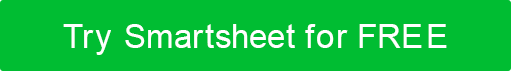 ORGANIZATIONORGANIZATIONORGANIZATIONORGANIZATIONPROJECT 
NAMEBusiness BlogBusiness BlogBusiness BlogNAMEJoe SmithMAILING ADDRESSPHONE000-000-0000MAILING ADDRESSEMAILJoe.Smith@company.comMAILING ADDRESSDATEThursday, May 4th, 20XXAUTHORJoe SmithDOCUMENT TRACKINGDOCUMENT TRACKINGDOCUMENT TRACKINGDOCUMENT TRACKINGVERSION EDITS COMPLETED BYDATEDESCRIPTION OF EDIT1.0Joe SmithInitial versionPROJECTPROJECTPROJECTPROJECTOVERVIEW  |  High-level information describing the proposed solution, what the project works to achieve, and the business reasoningOVERVIEW  |  High-level information describing the proposed solution, what the project works to achieve, and the business reasoningOVERVIEW  |  High-level information describing the proposed solution, what the project works to achieve, and the business reasoningOVERVIEW  |  High-level information describing the proposed solution, what the project works to achieve, and the business reasoningThe company will have a customer-facing blog that will communicate educational information, industry trends, event details, and company news. Readers will have the ability to register for blog updates and comment on posts.The company will have a customer-facing blog that will communicate educational information, industry trends, event details, and company news. Readers will have the ability to register for blog updates and comment on posts.The company will have a customer-facing blog that will communicate educational information, industry trends, event details, and company news. Readers will have the ability to register for blog updates and comment on posts.The company will have a customer-facing blog that will communicate educational information, industry trends, event details, and company news. Readers will have the ability to register for blog updates and comment on posts.REQUIREMENTSREQUIREMENTSREQUIREMENTSFUNCTIONAL REQUIREMENTSFUNCTIONAL REQUIREMENTSFUNCTIONAL REQUIREMENTSI DD E S C R I P T I O NR E M A R K S1Users can view blog posts.2Users can comment on blog posts.3Users can register to receive updates when new articles post.4Authors can submit draft blog posts.5Admins can approve, monitor, edit, and remove posts.6Authors can schedule future publication for posts.TECHNICAL REQUIREMENTSTECHNICAL REQUIREMENTSTECHNICAL REQUIREMENTSI DD E S C R I P T I O NR E M A R K S1There will be support for multiple browsers and platforms.2There will be support for mobile and desktop.SECURITY REQUIREMENTSSECURITY REQUIREMENTSSECURITY REQUIREMENTSI DD E S C R I P T I O NR E M A R K S1Require strong usernames and passwords for authors and admin.2Support LDAP.TECHNICAL PROCESS FLOWCONSIDERATIONSCONSIDERATIONSCONSIDERATIONSCONSIDERATIONSTIMING: We need the system to be available for testing by the end of Q2 in order to prepare for a Q3 rollout.

SCOPE: This project is limited to the software installation, customization, and implementation of our public-facing blog.TIMING: We need the system to be available for testing by the end of Q2 in order to prepare for a Q3 rollout.

SCOPE: This project is limited to the software installation, customization, and implementation of our public-facing blog.TIMING: We need the system to be available for testing by the end of Q2 in order to prepare for a Q3 rollout.

SCOPE: This project is limited to the software installation, customization, and implementation of our public-facing blog.TIMING: We need the system to be available for testing by the end of Q2 in order to prepare for a Q3 rollout.

SCOPE: This project is limited to the software installation, customization, and implementation of our public-facing blog.ADDENDA & APPENDICESADDENDA & APPENDICESADDENDA & APPENDICESADDENDA & APPENDICESDISCLAIMERAny articles, templates, or information provided by Smartsheet on the website are for reference only. While we strive to keep the information up to date and correct, we make no representations or warranties of any kind, express or implied, about the completeness, accuracy, reliability, suitability, or availability with respect to the website or the information, articles, templates, or related graphics contained on the website. Any reliance you place on such information is therefore strictly at your own risk.